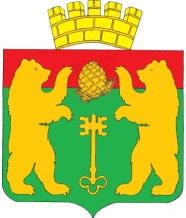 АДМИНИСТРАЦИЯ ПОСЕЛКА КЕДРОВЫЙ
КРАСНОЯРСКОГО КРАЯП О С Т А Н О В Л Е Н И ЕО проведении капитального ремонта общего имущества в многоквартирных  домах в 2023 – 2025 г.г.В соответствии со ст.189 Жилищного кодекса Российской Федерации, законом Красноярского края от 27.06. 2013 №4 – 1451 «Об организации проведения капитального ремонта общего имущества в многоквартирных домах, расположенных на территории Красноярского края, руководствуясь Уставом посёлка Кедровый Красноярского края П О С Т А Н О В Л Я Ю: Принять решение о проведении капитального ремонта в соответствии с региональной программой капитального ремонта и предложениями регионального оператора в отношении многоквартирных жилых домов расположенных по адресу:на 2023 - 2025 годы- улица Мира дом №1;- улица Мира дом №2;- улица Мира дом №9;- улица Дзержинского дом №8;в связи с тем, что собственники помещений в указанных многоквартирных домах не приняли решение о проведении капитального ремонта общего имущества по состоянию на 27.09.2022г. Разместить настоящее постановление на официальном сайте администрации посёлка Кедровый Красноярского края pgtkedr.ru  Контроль исполнения настоящего постановления оставляю за собой.   Постановление вступает в силу в день, следующий за днём его официального опубликования.27.09.2022п. Кедровый	№350-пГлавы поселка КедровыйКрасноярского края   В.И. Дюбин